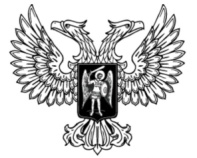 ДонецкАЯ НароднАЯ РеспубликАЗАКОНОБ АДМИНИСТРАТИВНОЙ ОТВЕТСТВЕННОСТИ ЗА НАРУШЕНИЕ ТРЕБОВАНИЙ, НАПРАВЛЕННЫХ НА ПРОТИВОДЕЙСТВИЕ РАСПРОСТРАНЕНИЮ НОВОЙ КОРОНАВИРУСНОЙ ИНФЕКЦИИПринят Постановлением Народного Совета 28 марта 2020 годаСтатья 11. Нарушение законодательства об обеспечении санитарного и эпидемического благополучия населения, выразившееся в нарушении действующих санитарных правил и гигиенических нормативов, правил карантина людей в период действия режима повышенной готовности и (или) чрезвычайного положения, а также невыполнении санитарно-гигиенических и противоэпидемических мероприятий, требований и запретов, 
установленных нормативными правовыми актами Главы Донецкой Народной Республики, Правительства Донецкой Народной Республики и других государственных органов по вопросам противодействия новой коронавирусной 
инфекции, –влечет наложение административного штрафа на граждан в размере от тридцати до шестидесяти тысяч российских рублей; на должностных лиц – от сорока до восьмидесяти тысяч российских рублей; на физических 
лиц – предпринимателей – от восьмидесяти до ста тысяч российских 
рублей.2. Повторное совершение административного правонарушения, предусмотренного частью 1 настоящей статьи, –влечет наложение административного штрафа на граждан в 
размере от шестидесяти до трехсот тысяч российских рублей; на должностных лиц – от восьмидесяти до трехсот тысяч российских рублей; на физических лиц – предпринимателей – от ста до трехсот тысяч российских рублей.3. Рассмотрение дел об административных правонарушениях, предусмотренных частями 1 и 2 настоящей статьи, осуществляется 
органом, осуществляющим государственный санитарно-эпидемиологический надзор, органами внутренних дел, органами государственной 
безопасности. Рассматривать административные дела, предусмотренные частями 1 и 2 настоящей статьи, от имени органа, осуществляющего государственный санитарно-эпидемиологический надзор, вправе главный государственный санитарный врач Донецкой Народной Республики, его заместители, главные государственные санитарные врачи иных учреждений санитарно-гигиенического и эпидемиологического профиля и их заместители, иные уполномоченные должные лица государственной санитарно-эпидемиологической службы.Рассматривать административные дела, предусмотренные частями 1 и 2 настоящей статьи, от имени органов внутренних дел вправе начальники органов внутренних дел, их заместители — начальники полиции общественной безопасности.Рассматривать административные дела, предусмотренные 
частями 1 и 2 настоящей статьи, от имени органов 
государственной безопасности вправе уполномоченные должностные 
лица республиканского органа исполнительной власти, 
реализующего государственную политику в сфере государственной безопасности.4. По делам об административных правонарушениях, предусмотренных частями 1 и 2 настоящей статьи, протоколы об административных правонарушениях вправе составлять уполномоченные должностные лица органа, осуществляющего государственный санитарно-эпидемиологический надзор, органов внутренних дел, органов государственной 
безопасности.Статья 2Настоящий Закон вступает в силу со дня, следующего за днем его официального опубликования, и действует до вступления в силу Кодекса Донецкой Народной Республики об административных правонарушениях.Глава Донецкой Народной Республики					   Д.В. Пушилинг. Донецк28 марта 2020 года№ 112-IIНС